CHAPTER 213FERRIES(REPEALED)SUBCHAPTER 1GENERAL PROVISIONS(REPEALED)§2301.  Establishment; tolls(REPEALED)SECTION HISTORYPL 1981, c. 456, §A80 (RP). §2302.  Unlawful operation; penalty(REPEALED)SECTION HISTORYPL 1981, c. 456, §A80 (RP). §2303.  Eminent domain(REPEALED)SECTION HISTORYPL 1981, c. 456, §A80 (RP). §2304.  Jurisdiction of Somerset commissioners(REPEALED)SECTION HISTORYPL 1981, c. 456, §A80 (RP). SUBCHAPTER 2FERRYMAN(REPEALED)§2351.  License; bond(REPEALED)SECTION HISTORYPL 1981, c. 456, §A80 (RP). §2352.  Action on bond(REPEALED)SECTION HISTORYPL 1981, c. 456, §A80 (RP). §2353.  Neglect of duty(REPEALED)SECTION HISTORYPL 1981, c. 456, §A80 (RP). SUBCHAPTER 3CARE AND EQUIPMENT(REPEALED)§2401.  Steam or horse ferry(REPEALED)SECTION HISTORYPL 1977, c. 363, §3 (RP). §2402.  -- Forfeit of license(REPEALED)SECTION HISTORYPL 1977, c. 363, §3 (RP). §2403.  Safe boats required; prompt attendance(REPEALED)SECTION HISTORYPL 1977, c. 363, §3 (RP). §2404.  Substitution of safe boats(REPEALED)SECTION HISTORYPL 1977, c. 363, §3 (RP). §2405.  Piers sunk to guide boats at ferries(REPEALED)SECTION HISTORYPL 1977, c. 363, §3 (RP). §2406.  Leveling of ice and repair of way in winter(REPEALED)SECTION HISTORYPL 1981, c. 456, §A80 (RP). §2407.  Obstruction to ferries(REPEALED)SECTION HISTORYPL 1977, c. 363, §3 (RP). The State of Maine claims a copyright in its codified statutes. If you intend to republish this material, we require that you include the following disclaimer in your publication:All copyrights and other rights to statutory text are reserved by the State of Maine. The text included in this publication reflects changes made through the First Regular and First Special Session of the 131st Maine Legislature and is current through November 1. 2023
                    . The text is subject to change without notice. It is a version that has not been officially certified by the Secretary of State. Refer to the Maine Revised Statutes Annotated and supplements for certified text.
                The Office of the Revisor of Statutes also requests that you send us one copy of any statutory publication you may produce. Our goal is not to restrict publishing activity, but to keep track of who is publishing what, to identify any needless duplication and to preserve the State's copyright rights.PLEASE NOTE: The Revisor's Office cannot perform research for or provide legal advice or interpretation of Maine law to the public. If you need legal assistance, please contact a qualified attorney.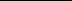 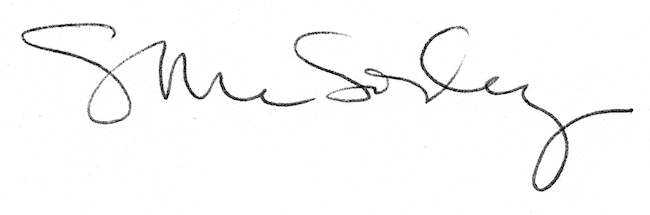 